Оборудование, используемое в реабилитационных мероприятиях с детьми. 	      Сенсорное оборудование – зеркальный уголок с пузырьковой колонной, висящая система «Мелодичный звон», волшебная нить с контролёром, сенсорные мячи, сухой бассейн,  пуфик-кресло с наполнителем, детская подушка с гранулами. Всё это  позволяет  создавать безопасную комфортную среду, которая будет  способствовать общему расслаблению, психическому и физическому восстановлению. Многообразие звуков, световых эффектов, разнообразных запахов и ощущений позволят успешно использовать сенсорную комнату для отдыха детей и подростков, для профилактики стрессовых состояний, общего укрепления всего организма и центральной нервной системы. 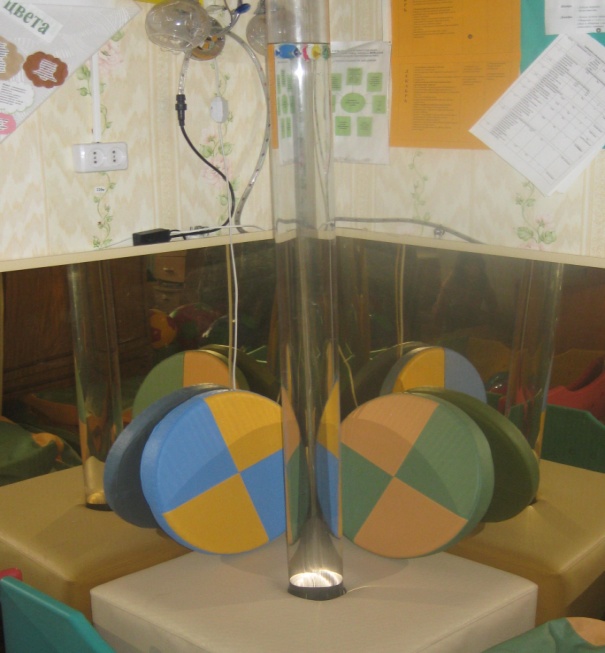 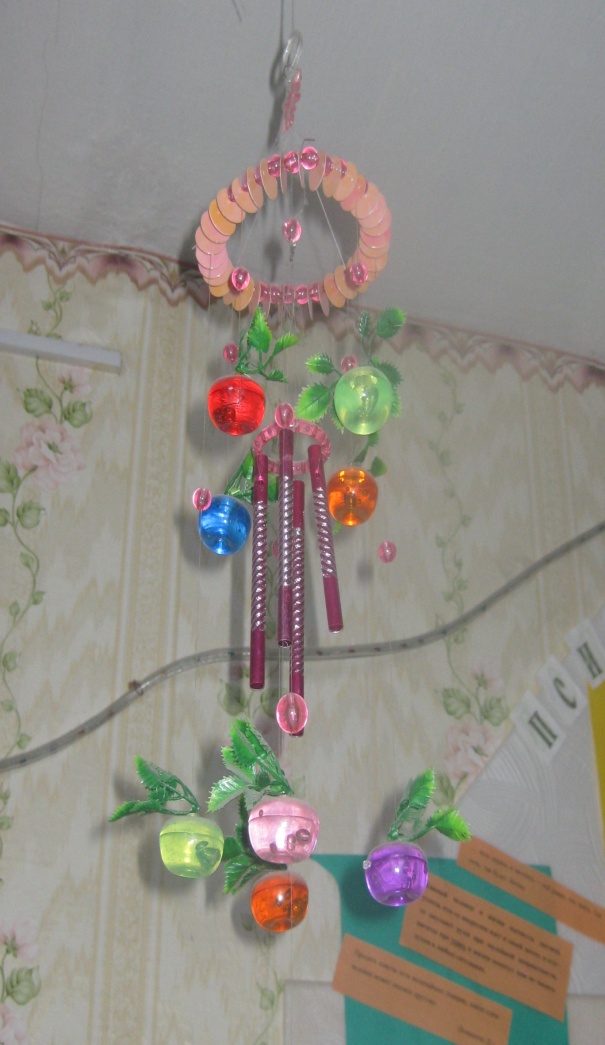 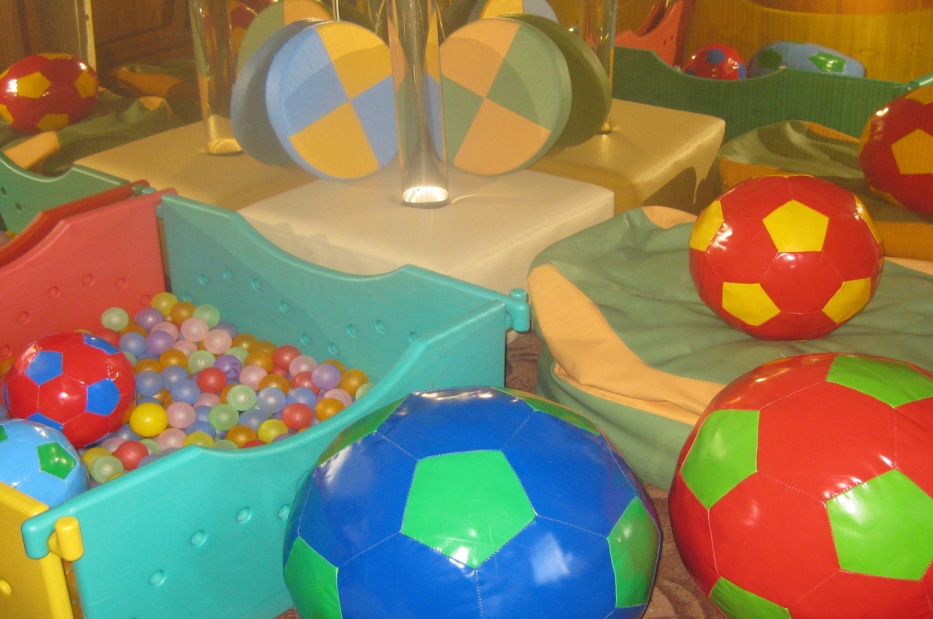 Для коррекционно – развивающих занятий логопеда и психолога используется  дидактический   материал - набор Фребеля Ф., панель  с музыкальными  инструментами, двухсторонняя  тактильная панель «Звёздочка»,  развивающие деревянные игрушки, мягкие кубики,  игровые тренажёры, игры – пазлы, масса для лепки, умное лото. Данные методики способствуют развитию речи, мелкой моторики, слухового и тактильного восприятия, памяти, внимания, мышления, воображения, цветовой и пространственной ориентации. Помогают овладению счётных навыков.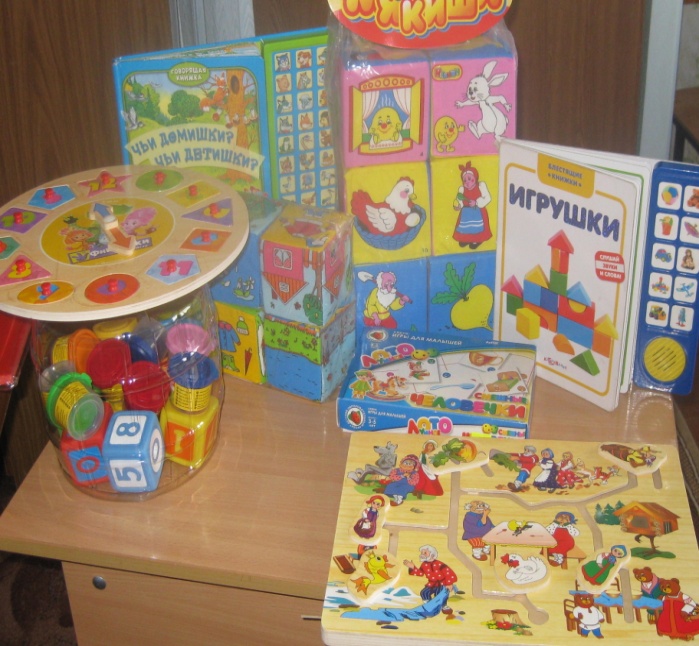 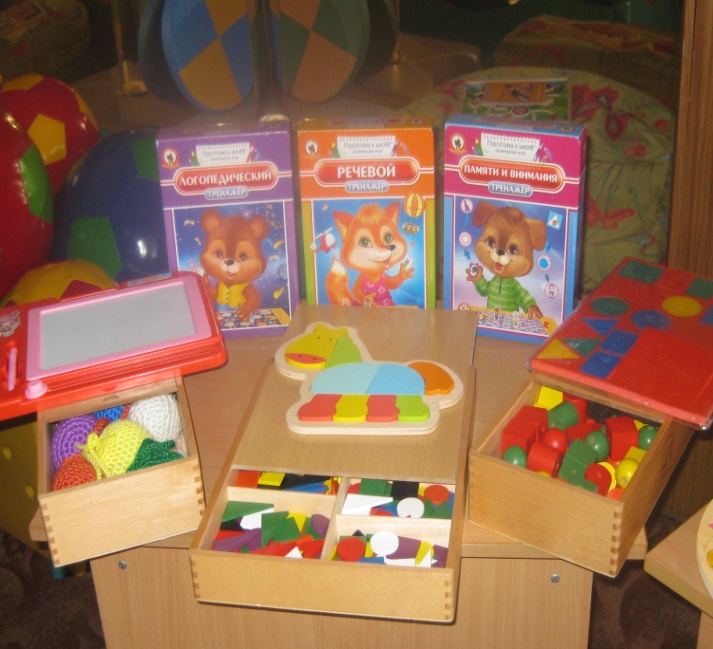 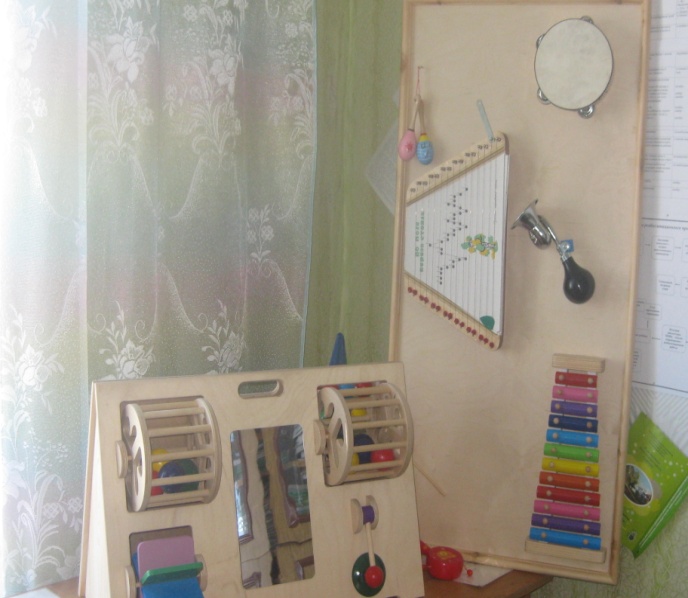 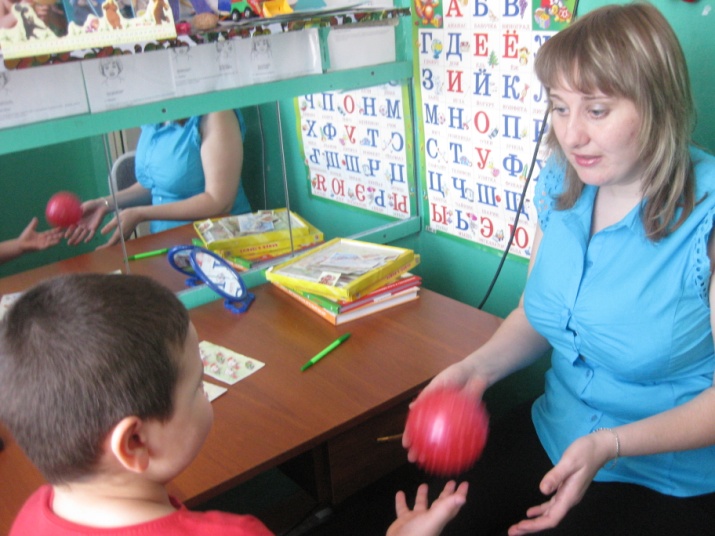 Для работы в зале лечебной физической культуры  приобретены и используются: ростомер медицинский с весами;  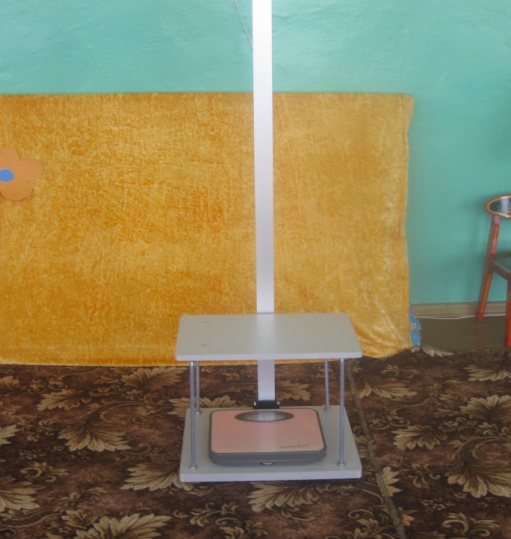       Для коррекции плоскостопия и массажа ступней – массажная дорожка без наполнителя, гимнастические коврики, детская дорожка «зиг-заг», сенсорная тропа с наполнителями, инвентарь для спортивных игр, мат. 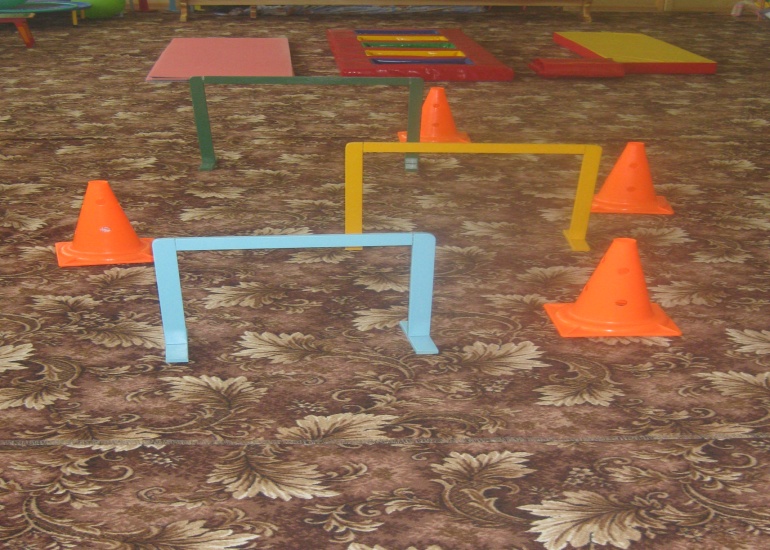 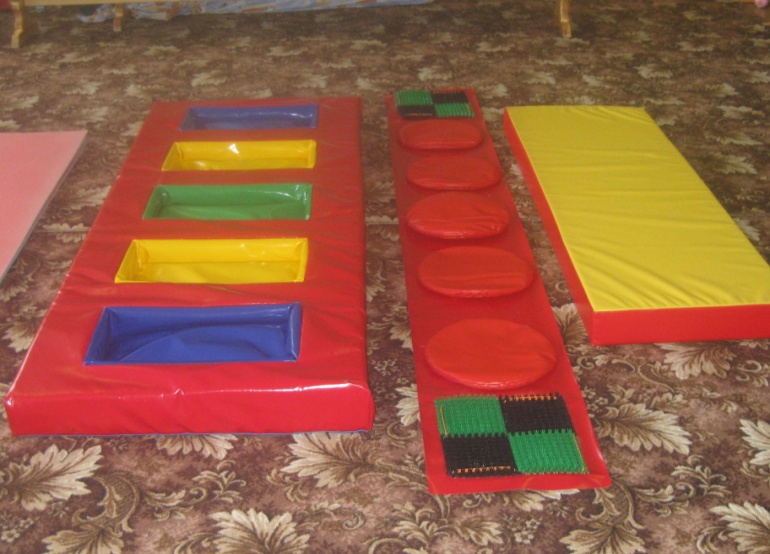 Для совершенствования работы, более качественного и продуктивного ее выполнения, а именно, повышения физической подготовленности детей и подростков, уровня их здоровья применяются оздоровительные тренажёры.        Велотренажёр                                            Тренажёр «Верхняя тяга»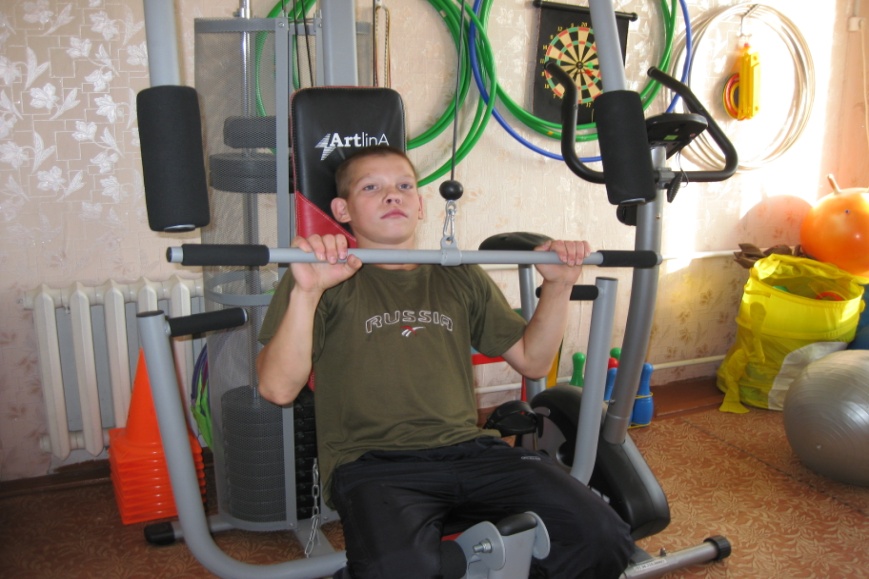 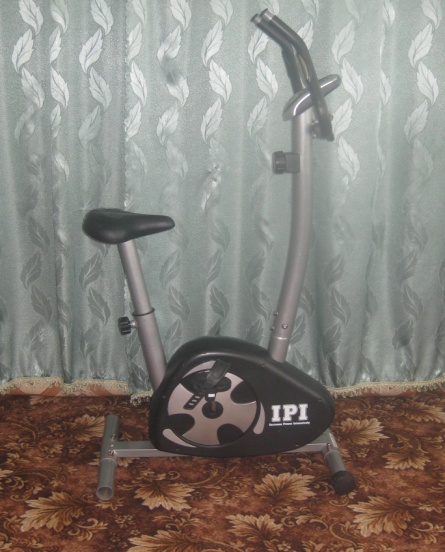 Детские тренажёры:                           силовой тренажёр         батут         «Бегущий по волнам»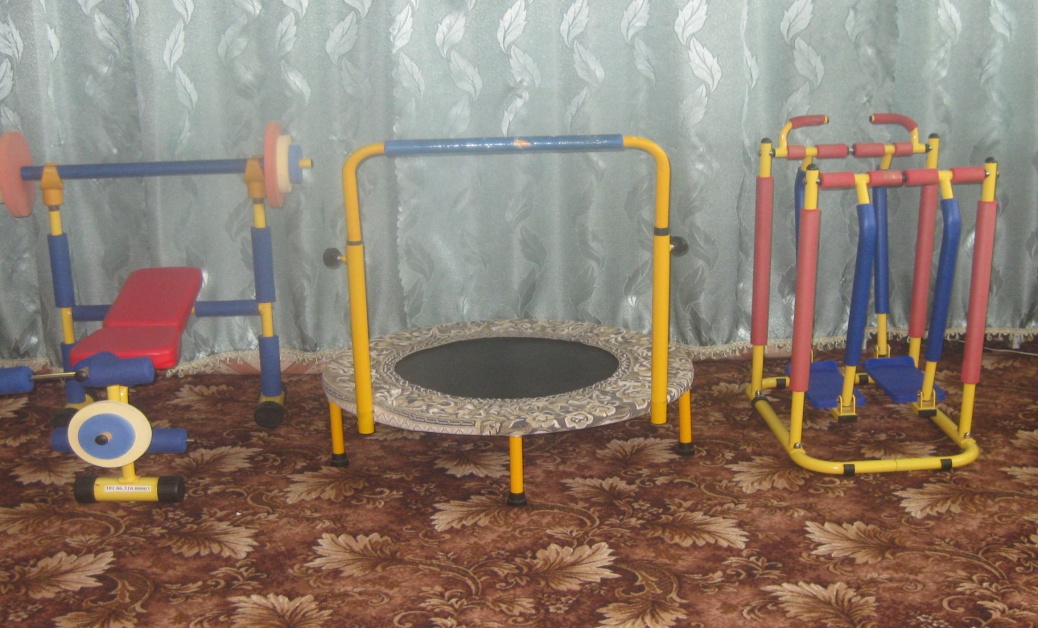 	Для приобретения социального опыта используется набор  мягких модулей «Дорожное движение», дидактическая развивающая среда «Домик», дидактическое панно счёт от 0 до 10, дидактическая развивающая среда «Тик – Так», мягкий модуль, конструктор «Домик». 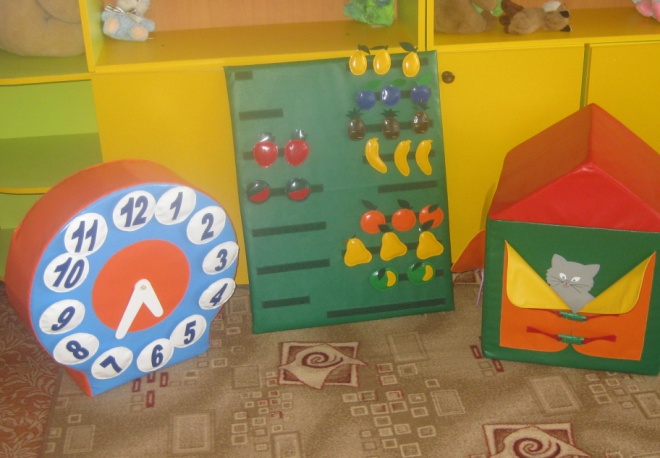 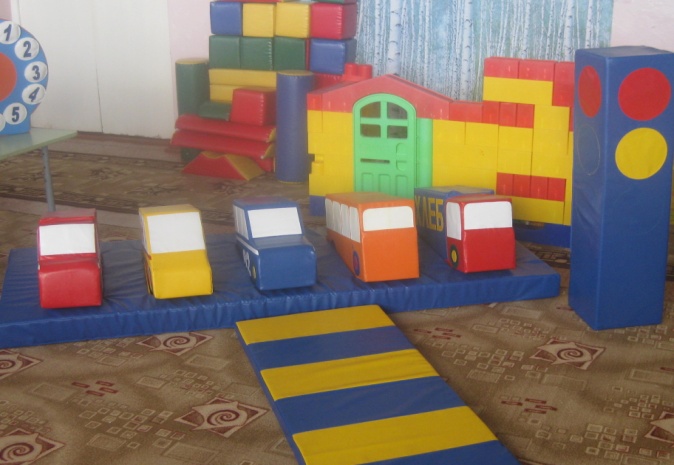 	Ширмы, различные виды кукольного театра помогут разнообразить занятия воспитателя по программе «Литературный сундучок». Действия детей с кукольными персонажами, собственные действия по ролям, художественно-речевая деятельность – все это будет способствовать интенсивному речевому развитию, преодолению робости, застенчивости, обретению новых знаний, умений и навыков.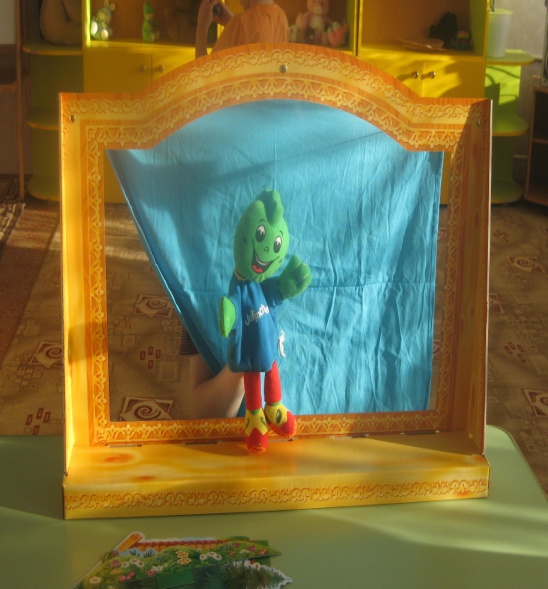 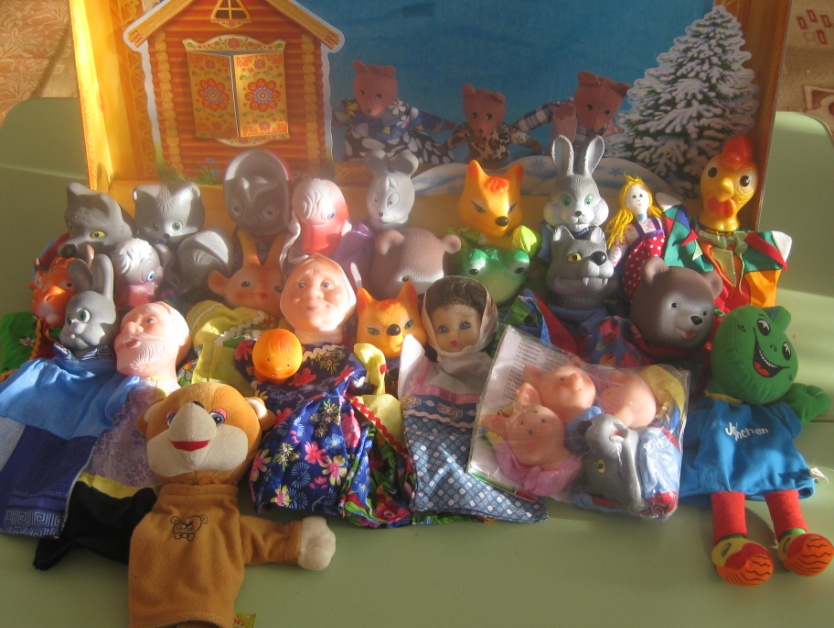 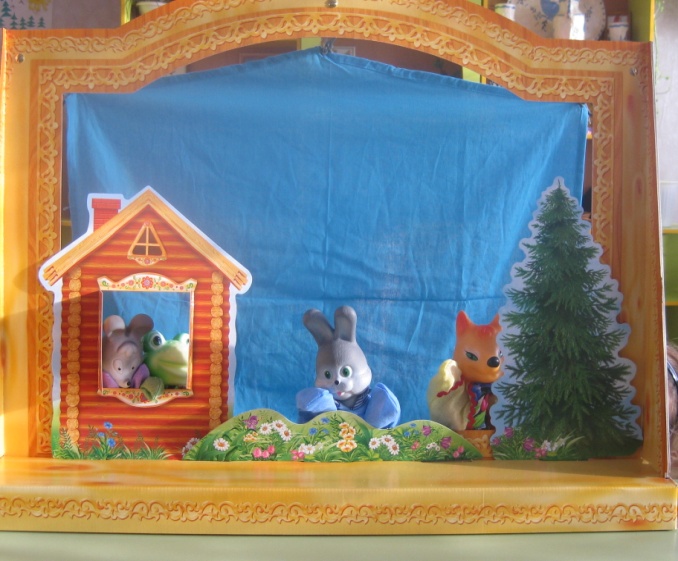 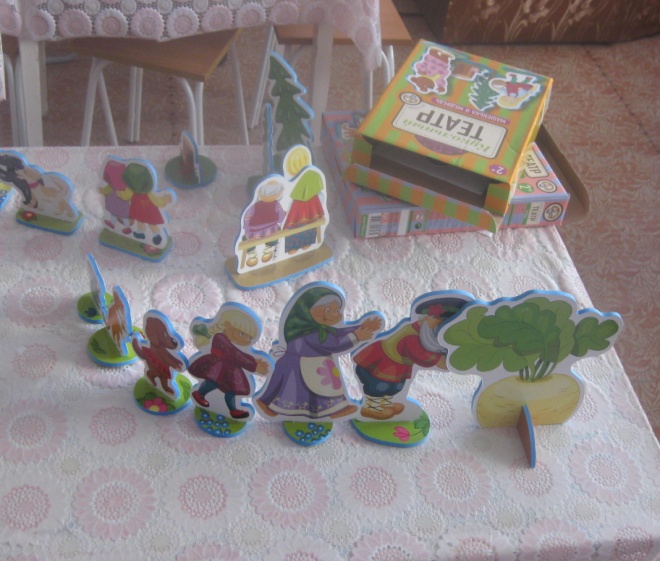 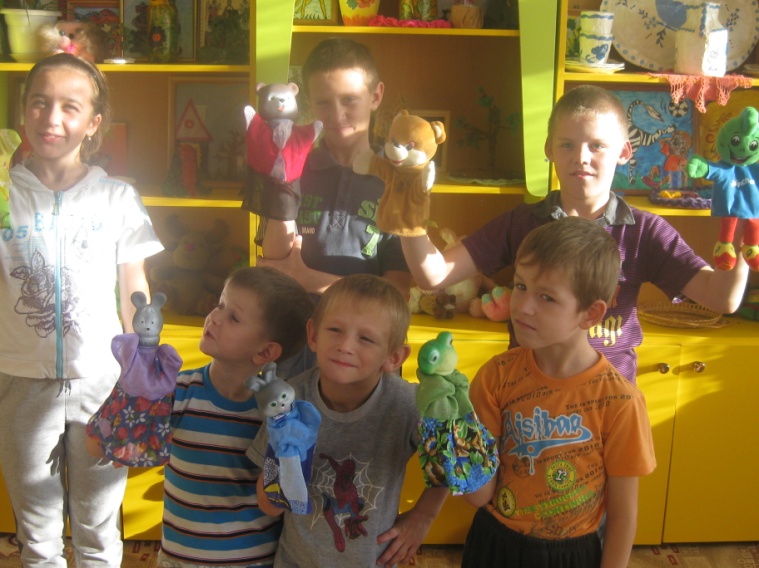 	Оборудование (флип-чарт, мольберты),  необходимо для организации системы развивающих занятий и творческой работы с детьми в кружке «Волшебный узор», оно  позволяет создать  детям благоприятные условия для познавательной деятельности и реализации своих творческих возможностей, что способствует  повышению эффективности проводимых мероприятий.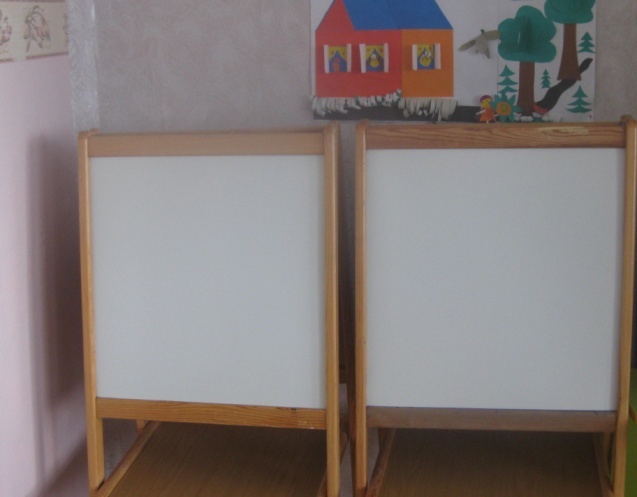 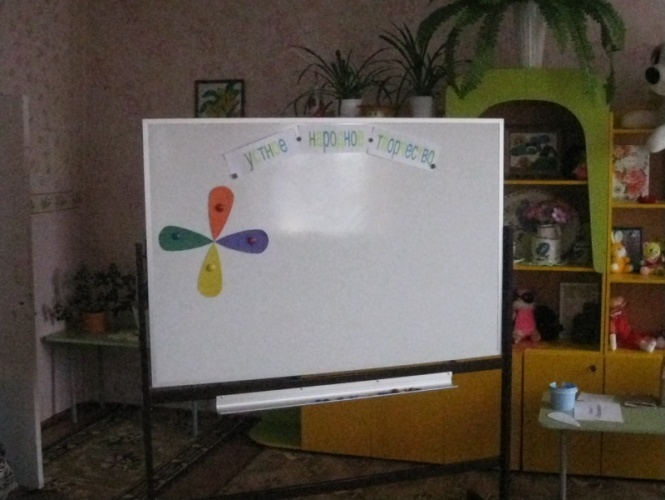 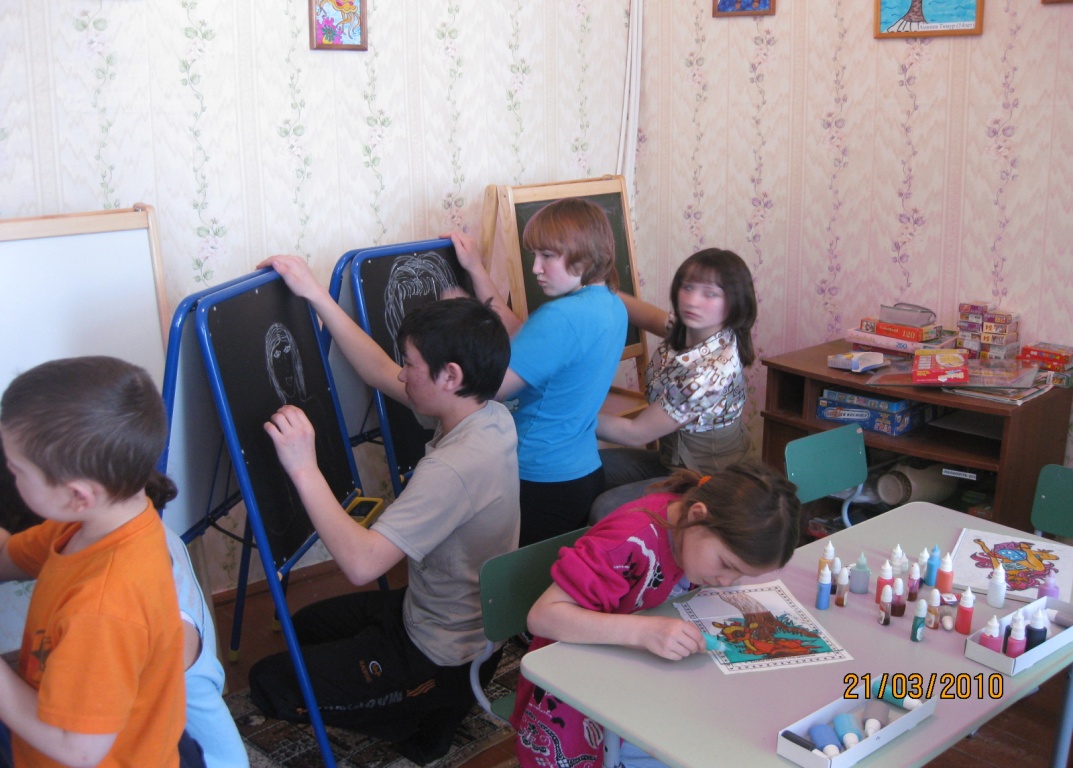 Созданы оптимальные условия для пребывания детей:Спальные комнаты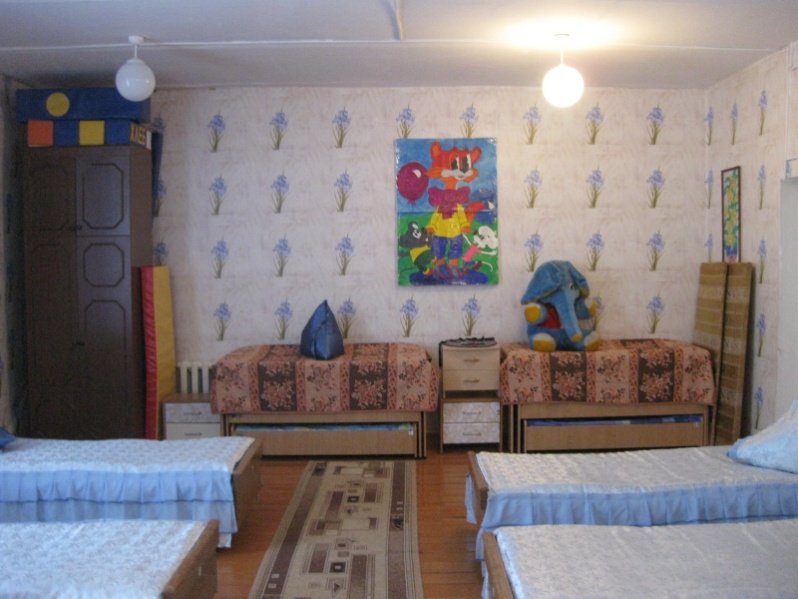 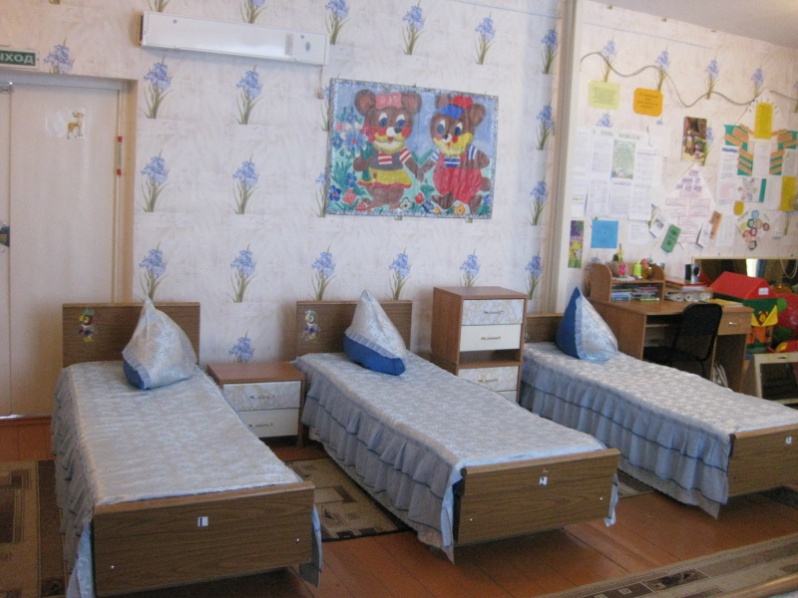        Игровая                                                                                 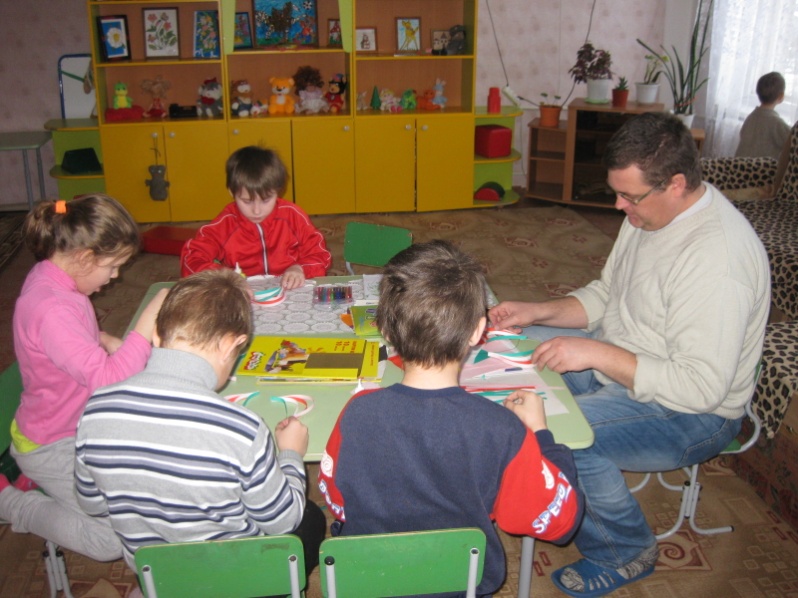 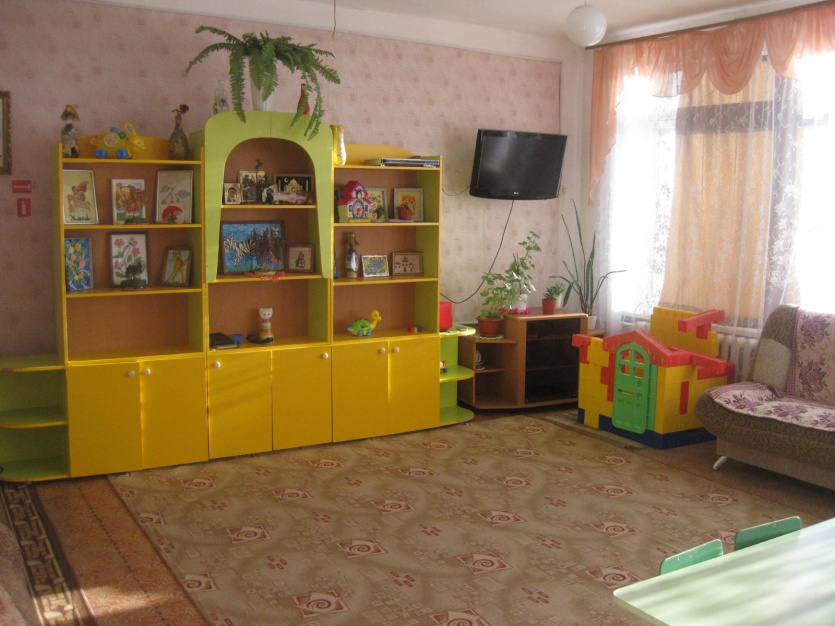                     Учебная зона                                                                 Столовая 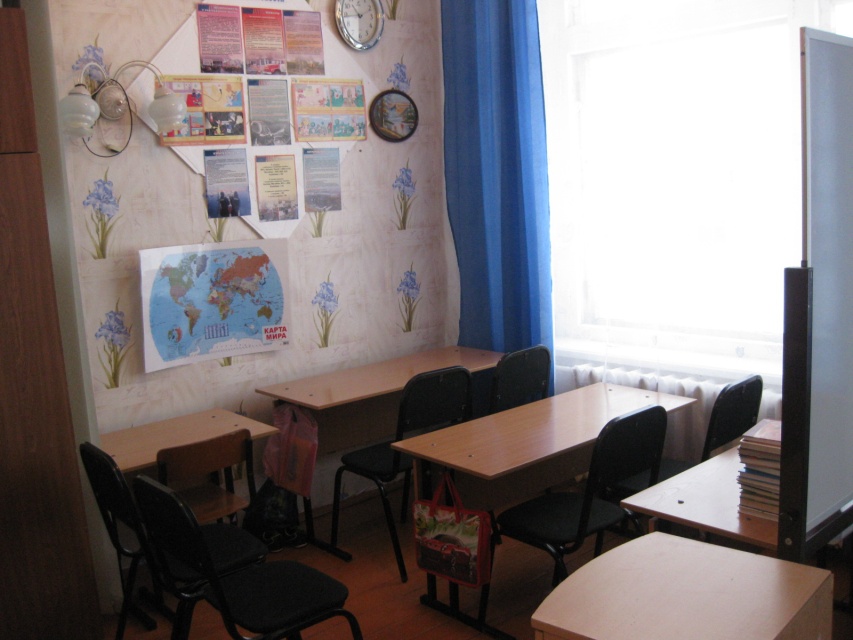 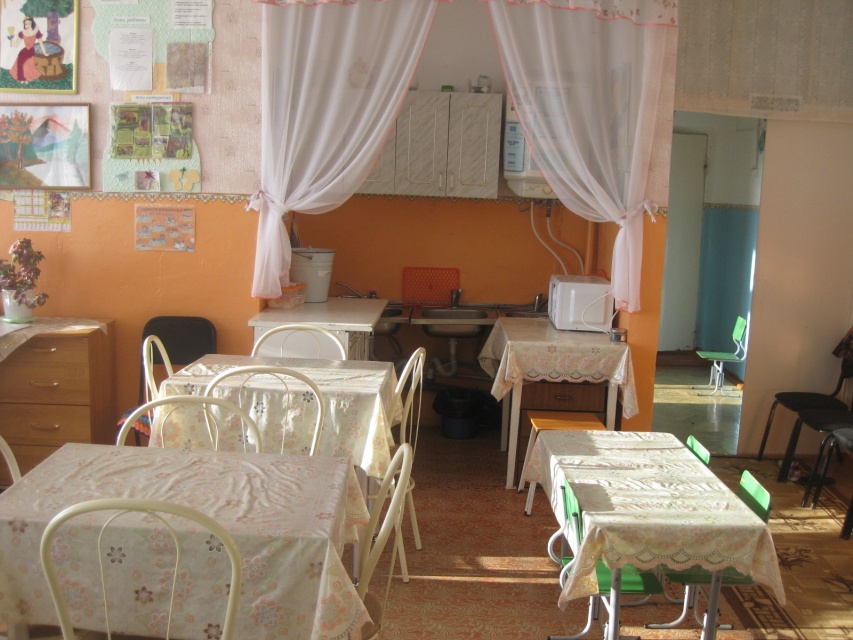 